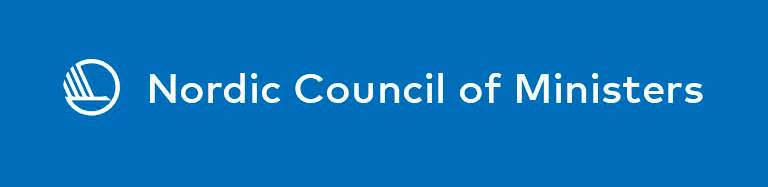 Программа Летней школы в Резонаари (Хельсинки, Финляндия) в рамках проекта «Инклюзивное творчество, доступное для всех» (при поддержке Совета Министров Северных Стран)СРЕДА, 22 сентября 10.30.Московское время (МВ). ВключениеОткрытие Летней школы11.00 – 13.00 МВПриветствие  Елены Ивановны Калининой, руководителя проекта, президента СПб общественной организации поддержки и развития социальных инициатив «Женский Альянс» (Россия, Санкт-Петербург)Темы для утренней сессии: «Добро пожаловать!» от Маркку Кайкконена, директора Музыкального центра Резонаари. (Финляндия, Хельсинки)Что такое Резонаар? Педагогические подходы к обучению различных учащихся  Методика  “figure notes” Маркку Кайкконен, директор,  Петри Семпи, старший преподаватель  Музыкального центра Резонаари (Финляндия, Хельсинки)13.00 – 14.00 МВ Перерыв на ланч14.00 – 16.00 МВ Продолжение Темы второй половины дня: Лучшие практики от партнеров проекта  14.00 – 14.45 МВ  Семинар: Инклюзивное музыкальное мастерство      Ведущие:     Петер Ларссон, музыкант, член музыкальной группы Parasonic ,(Швеция)     Евелине Чарли Ларссон, музыкант, член музыкальной группы Elefantöra («Слоновье ухо»),      (Швеция)     Евгения Гранат, проектный координатор ShareMusic & Performing Arts, (Швеция)14.50-15.20 МВ  Презентация: «Познание мира через вокальное творчество. Из опыта работы Школы-интерната № 1 им. К.К.Грота».  (Россия, Санкт-Петербург)Выступающие: Артамонова Марина Викторовна, заместитель директора Евланова Ирина Анатольевна, заместитель директораМиронова Анастасия Сергеевна, педагог дополнительного образованияГрибанова Светлана Анатольевна, педагог дополнительного образованияПереводчик: Наталья РодионоваЧЕТВЕРГ, 23 сентября  11.00 – 12.30 МВ Практические идеи для обучения игре на инструментах и игре в группе с исследованиями  конкретных ситуаций Петри Семпи, старший преподаватель  Музыкального центра Резонаари  (Финляндия, Хельсинки)      12.30 – 13.00 Презентация: "Воздействие музыкальной терапии на качество жизни пожилого человека в доме опеки и общине"Ангеле Байорене, Руководитель некоммерческой организации "Европейская социальная академия",  (Литва)13.00 –13.45 МВ Перерыв на ланч13.45 – 16.00 МВ Продолжение Темы второй половины дня: Лучшие практики от партнеров проекта 13.45 -14.15. МВ  "Инклюзивное преподавание музыки в Дании: особенности двуязычных детей"Елена Бузинова - Центр "Творчество" Датско-Русский дом в Ютландии. (Дания) 14.15 - 15.00 МВ  Мастер-класс:  "Открытие музыки. От дела к слову".  Представление творческого опыта извлечения звуков с разными людьми. Герасимов Михаил Юрьевич, педагог дополнительного образования ГБУ АО Архангельский многопрофильный РЦ (Россия, Архангельск)3. 15.00 – 15.30 МВ Презентация: « Метафорическое взаимодействие друг с другом и текстом». Макмак Лора Владимировна, Канд. пед. наук, педагог-организатор (руководитель театра-студии MINIMA для детей 1-11 классов). Общероссийская общественно-государственная организация «Союз женщин России»,  (Россия, Москва)15.30 – 16.00 Круглый стол участников Летней школы -Обсуждение и обратная связь -Планы на будущееПереводчик: Татьяна Васильева